PROTESTANTSE   GEMEENTE   HUISSEN -  PAASMORGEN  1 APRIL  2018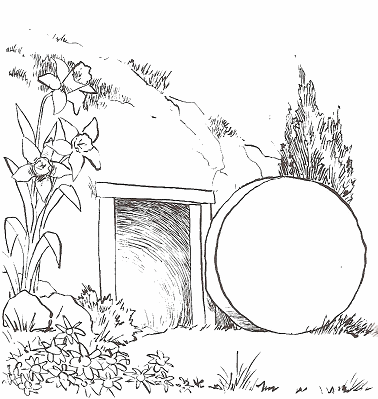 Voorganger: ds. Matthijs Glastra
organist: Paul BallhausDE  V O O R B E R E I D I N GMuziek
De klok luidt 
Welkom 
Drempellied 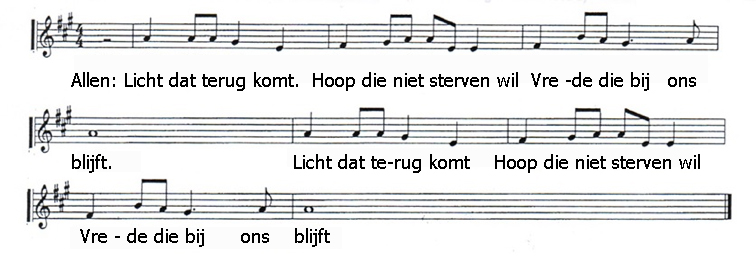  -  de twee kaarsen worden aangestoken –Begroeting     v:  Jezus Christus is  opgestaan
     a:  DE HEER IS WAARLIJK OPGESTAAN.      v:  God, Jij die leeft!
 	Jij die was en is en komen zal
     a: 	WIJ DANKEN U VOOR HET LEVEN.     v: 	Wij loven en prijzen U God,     a:  VADER, ZOON EN HEILIGE GEEST 	ALLE DAGEN VAN ONS LEVEN. 
 	AMEN
Zingen: Lied 637: 1 , 3 en 4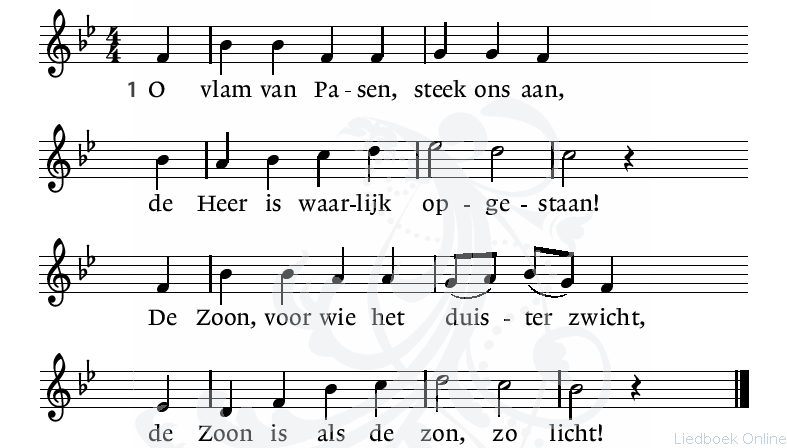 3.De oude nacht voorgoed gedood,de toekomst kleurt de morgen rood;ziehier hoe God vergevend isen hoe zijn liefde levend is.4. Ziehier het licht van lange duur,
ziehier de Zoon, de zon, het vuur;
o vlam van Pasen, steek ons aan –
de Heer is waarlijk opgestaan!                    				  -  we gaan zitten -
1 april!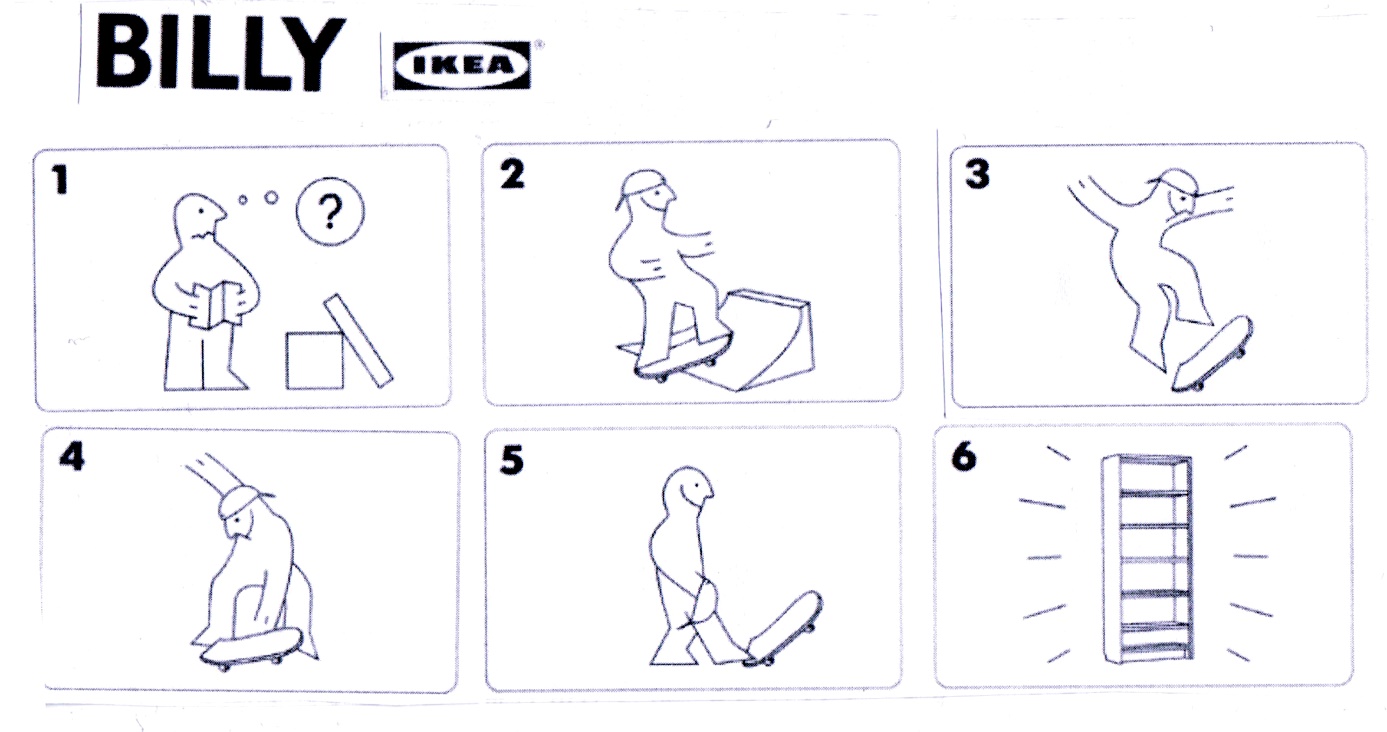 Rodolfo
   *  Ruth 1: 15-17   *  Ámame Como Soy” – Pablo Milanes       Ámame como soy, tómame sin temor
      tócame con amor, que voy a perder la calma. 
      Bésame sin rencor, trátame con dulzor 
      mírame por favor que quiero llegar a tu alma.  	
         Touch me with love, that I'm losing my cool. 
 	Kiss me without rancor, treat me softly 
 	look at me please that I want to reach your soul. To love is a labyrinth that I had never known, 
since I met you I want to break that taboo. 
I want to walk hand in hand defeating every odd, 
I want everyone to hear me screaming that I love you. Love me as I am, take me without fear …Beauty has been born from these purest feelings,
beauty I keep within me, beauty is born with you. 
I want you to feel as beautiful as I feel 
to gather all of those feelings which make the journey more pleasant.Pablo Milanés Arias (born February 24, 1943) is a Cuban singer-songwriter and guitar player. He is one of the founders of the Cuban Nueva Trova.Lied bij de Veerigdagentijd  (melodie 558) 

1.Deze veertigdagentijd 
worden wij weer ingewijd 
naar het paasgeheim geleid. 
Kyrie eleison2.In het stralend witte licht
zien wij even wie Hij is
Jezus, Gods geliefde zoon.
Kyrie eleison

Lezen Johannes 20: 1-18

Acclamatie (2x)


Overweging

Zingen Lied 858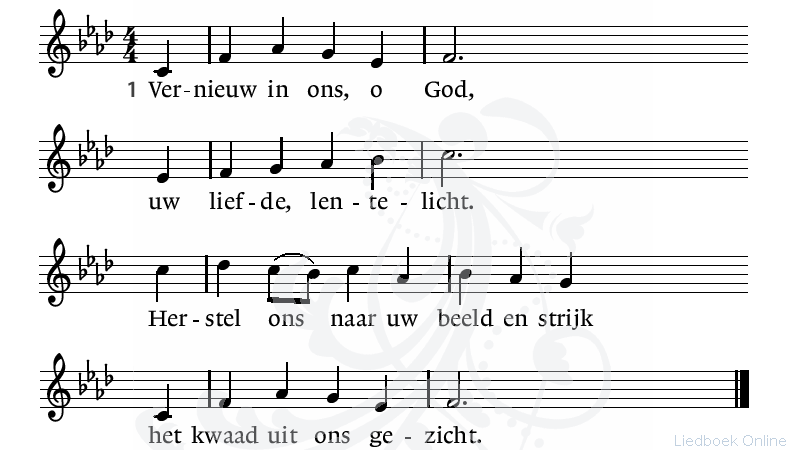 2.Beadem ons, o Geest,met wonderlijke kracht,dan opent zich het leven weer,een bloem in volle pracht.3.Geef ons, o Christus, deelaan levenslang geluk.Gedoopt in U, een nieuw bestaan –dat slaat geen dood meer stuk.4.Drie-enig God, vervulwat U ons hebt beloofd,na al ons zoeken U te zien, dan staan wij oog in oog.
T O E W I J D I N G

Bloemschikking

Gebeden  , afgesloten met  “Onze Vader”

           Onze Vader die in de hemel zijt,
 	Uw naam worde geheiligd.
  	Uw koninkrijk kome,
 	Uw wil geschiede, op aarde zoals in de hemel.
 	Geef ons heden ons dagelijks brood.
 	En vergeef ons onze schulden
 	zoals ook wij onze schuldenaars vergeven.
 	En leid ons niet in verzoeking,
  	maar verlos ons van de boze.
 	Want van U is het koninkrijk
	en de kracht
	en de heerlijkheid
	in eeuwigheid, AmenCollecte & Spaardoosjes

“Weet je dat de lente komt”  Weet je dat de lente komt, lente komt, lente komtWeet je dat de lente komt, alles loopt weer uitDe eerste zonnestralen, ze tintelen op je huidDe eerste bloemen bloeien, de eerste vogel fluitWeet je dat de lente komt, lente komt, lente komtWeet je dat de lente komt, alles loopt weer uitWeet je wel dat Jezus leeft, Jezus leeft, Jezus leeftWeet je wel dat Jezus leeft, Hij is opgestaanZe hadden hem gekruisigd en in een graf gedaanMaar na drie donkere dagen is Hij weer opgestaanWeet je wel dat Jezus leeft, Jezus leeft, Jezus leeftWeet je wel dat Jezus leeft, Hij is opgestaan
                      (Tekst & Muziek: Rikkert Zuiderveld) Bevestiging van Mariette van Herwijnen - LastdragerInleidend woord“Vergeldt niemand kwaad met kwaad
 Hebt het goede voor met alle mensen
 Houdt zo mogelijk vrede met alle mensen”                            - Romeinen 12: 17 en 18 -   
Geloofsbelijdenis

         v: IK–ZAL–ER-ZIJN is onze God
 	Schepper van hemel en aardeDie ons de aarde heeft toevertrouwdVader van zijn volk onderwegMoeder van alle levenden      a: DAT GELOVEN WIJ  	v: Zijn vrederijk is nabij gekomen 	    in Jezus van Nazaret, de gezalfde, 	    die ons roept Hem te volgen  	a: DAT GELOVEN WIJ  	v: De Geest is het die levend maakt, 	    die ons leidt in de waarheid 	    ons lokt met het visioen 	    van een wereld waar het menselijk toegaat    en met ons gaat naar de toekomende  tijd  	a: DAT GELOVEN WIJGebed

Belofte en bevestiging
 Mariette, 
 wil jij , verbonden aan de Protestantse Gemeente te Huissen-
 haar liefhebben en dienen naar  Gods gebod en de arbeid verrichten die ons allen opbouwt, als dienst aan Hem zelf betrouwbaar voor God en mensen en met inzet van al je gaven?
Wil jij je daarbij leven in verbondenheid met  Gods Woordjouw leven door Gods Rijk van vrede en liefdelaten richten en inspireren, hier en nuen wil jij daaraan naar jouw vermogen meebouwen?Beloof je voorgoed geheim te houdenal wat je in het verborgene wordt toevertrouwden te spreken waar onrecht geschiedt?
Wat is daarop jouw antwoord?

JA, DAT BELOOF IK
ZegenWees dan gezegend in jouw arbeidin deze gemeenteLaat de Geest van de Eeuwigeover jou vaardig worden.Moge de liefde en de vreugdejou daarbij nooit ontbreken.Bewaar jouw vertrouwen in Hemdie jou bewaart op al jouw wegen.Vraag aan de gemeente 	Willen wij Mariette terzijde staanin de taken die zij op zich neemt,met liefde en ontfermingmet bemoediging en beschutting,met woorden en daden vol aandacht en betrokkenheid.Willen wij haar omringenactief meebouwen aan deze gemeenschapen haar met onze gebeden omringenWat is daarop ons antwoord?
JA, DAT BELOVEN WIJZingen : “Ik zal er zijn voor jou”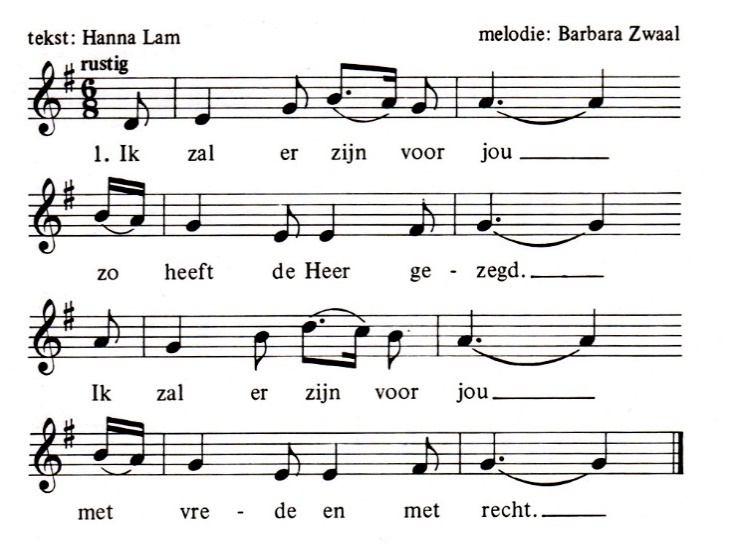 3.  Ik zal er zijn voor jou een schaduw aan je zij.     Ik zal er zijn voor jou Ik ben er altijd bij.4.  Ik zal er zijn voor jou ik laat je niet alleen.
     Ik zal er zijn voor jou mijn licht straalt om je heen.VredesgroetSlotlied : “U zij de glorie”  (Lied 634: 1 en 2)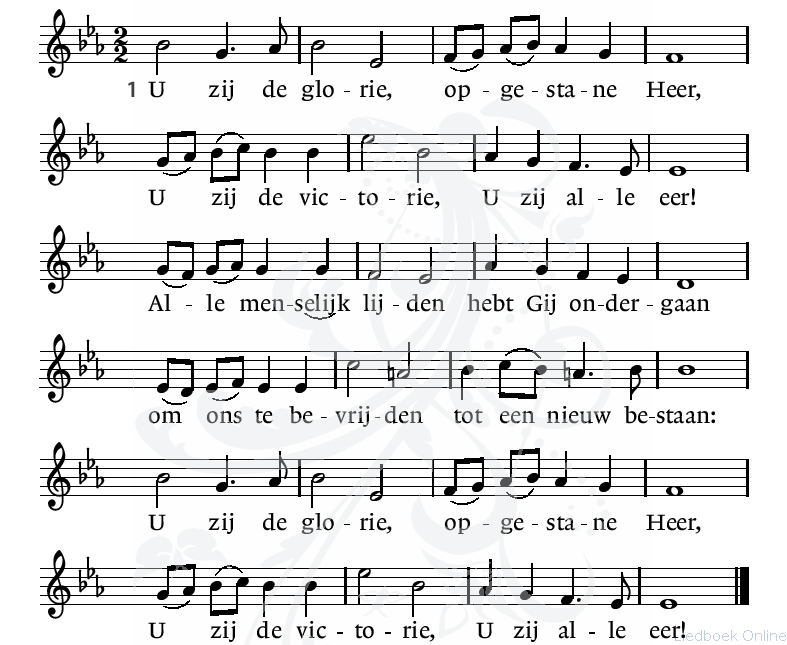 2. Licht moge stralen in de duisternis,
nieuwe vrede dalen waar geen hoop meer is.
Geef ons dan te leven in het nieuwe licht,
wil het woord ons geven dat hier vrede sticht:
U zij de glorie, opgestane Heer,
U zij de victorie, U zij alle eer!
Zending en Zegen
AMEN

WIJ WENSEN U ALLEN GOEDE PAASDAGEN.